Język polski klasa 7-8. 1-5.06.20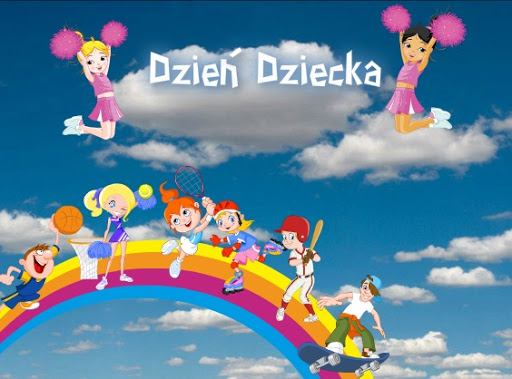 Moim Uczniom składam najserdeczniejsze życzenia z okazji Dnia Dziecka: dużo uśmiechów na co dzień, 
samych wspaniałych ocen i słonecznych chwil.
Ósmoklasistom życzę, by zostali uczniami swojej wybranej szkoły i spełniali marzenie o przyszłym zawodzie.                                                                                                                                                    Alicja AwłasewiczW tym tygodniu baw się dobrze i przygotuj zadanie dla mnie. Przypomnij swoją ulubioną postać z książki lub filmu, zadaj mi kilka pytań albo narysuj postać. Ja postaram się odgadnąć, o jakiej postaci mówisz i z jakiej książki lub filmu pochodzi.Ponadto przeczytaj, jakie prawa mają dzieci. 
Powinieneś/powinnaś wiedzieć.Jestem pewna, że Tydzień Dziecka spędzicie fantastycznie.